令和　年　月　日会社住所会社名経理責任者　〇〇　○○人件費単価証明書（政府単価方式の人件費・謝金用）収支計画に記載した各人の人件費（政府単価方式）又は謝金に係る時間単価を下表に示し、証明いたします。【参考】政府単価方式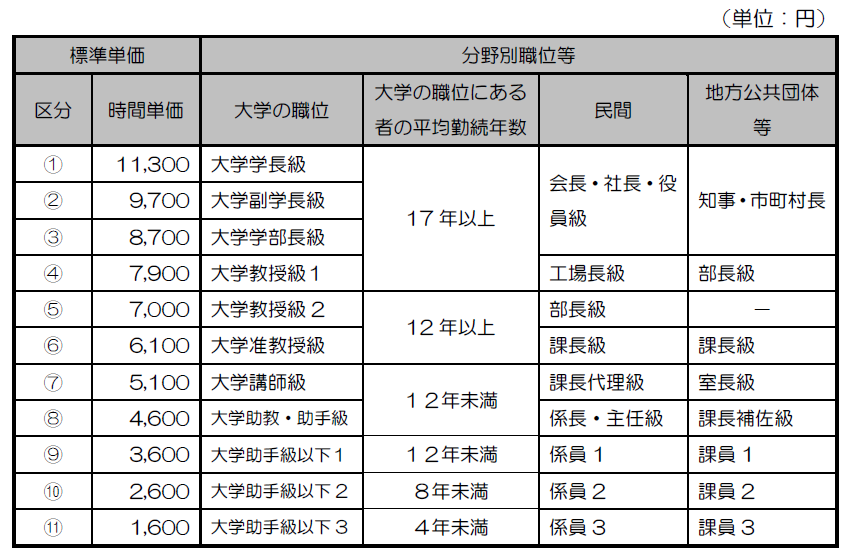 人件費又は謝金受取人(姓名)職位(職位に相当するもの)単価(時間当たり)